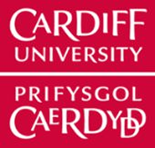 Cardiff University Relocation PolicyIntroductionCardiff University recognises that some appointees may need to relocate permanently in order to take up employment with the institution and welcomes the opportunity to support new employees in doing this.  This policy also recognises that offering relocation assistance is a major recruitment, retention and motivation tool and directly supports the mission of the institution in attracting high calibre individuals to Cardiff University.The relocation policy is designed to assist in alleviating some of the financial and practical challenges associated with relocation in order to take up an appointment with the University.The relocation allowance is discretionary and reviewable by the University.Equality & DiversityCardiff University is committed to supporting and promoting equality and diversity and to creating an inclusive working environment. We believe this can be achieved through attracting, developing and retaining a diverse range of staff from many different backgrounds who have the ambition to create a University which seeks to fulfil our social, cultural and economic obligation to Cardiff, Wales, and the world. Eligibility To qualify for the reimbursement of relocation expenses, appointees must be moving their permanent home of residence to within 45 miles travelling distance of the appropriate Cardiff University site.  In general, moves should be of a significant distance and be directly linked to taking up a new contract of employment at Cardiff University.  EntitlementsEmployees that meet the eligibility above are entitled to claim up to a maximum of £4,460 on eligible relocation expenses (see section 5 of this policy). For Senior Professional and Professorial appointments the maximum allowance is £8,000.  In general, relocation expenses are exempt from income tax and national insurance, with the exception of visa costs for those relocating within UK as per HM Revenue & Customs (HMRC) regulations. Please see section 6 of this policy for further information relating to visa costs.Any additional relocation allowance will require Vice Chancellor approval. Any additional allowance above £8,000 is liable for income tax and national insurance.ExclusionsHM Revenue & Customs (HMRC) rules restrict the allowance to the move of one home. Consequently, where a couple (whether married, in a civil partnership or cohabiting) are both appointed to positions at the University, only one relocation allowance is permitted. Staff appointed to Marie Curie Fellowships are not entitled to relocation assistance under the University’s relocation expenses policy. Relocation expenses that can be reclaimedThe following list provides examples of the common types of expenses which may be claimed in accordance with HMRC legislation, however this is not an exhaustive list. In all cases, employees claiming expenses should seek the best value possible and the University reserves the right to only pay up to this value where it is exceeded;One primary visit to Cardiff for house-hunting and school searches (reasonable travel and reasonable accommodation for up to 2 nights)Final travel for the employee and household members to new homeThe removal and transportation of household items to the employee’s new homeThe costs of temporary storage (where it is not possible for the employee to move immediately into their new home) for up to 3 monthsFees directly connected with the sale and or purchase of home (including legal fees, estate agent fees and stamp duty)Temporary living accommodation for up to 4 weeks whilst a permanent residence is foundAdditional temporary living accommodation support is provided for staff relocating from overseas and or waiting for their home to be sold. Please see table below.Expenses are only reimbursed to the employee on production of valid receipts and required documentation and cannot be paid directly to third parties. Relocation expense advances are not permitted.Any expenses paid in a foreign currency, the exchange rate at the time of purchase will be used as per http://www.xe.com/correncyconverter.Visa costsIn line with HMRC regulations, visa costs can be included for reimbursement within the relocation allowance. However, for those already in the UK and moving to Cardiff, the reimbursement of visa costs is liable for income tax and national insurance.  Non-domiciled individuals coming into the UK to take up employment can claim for reimbursement within their relocation allowance with no liability to income tax and national insurance. Please note that this support is only applicable to the cost of visa. The NHS surcharge is not applicable for reimbursement. If you require additional financial support on visa costs, please see the University’s Visa Loan Scheme. Those not eligible for relocation who require additional financial support on visa costs please see the University’s Visa Loan Scheme.If you require any support, please contact your College/Professional Services HR Manager.Expenses not covered under this relocation schemeThe following list provides examples of the types of expenses which cannot be claimed under expenses. However this is not an exhaustive list and is subject to change in line with HRMC guidelines; Council taxRemoval of office and laboratory effectsHousehold utility bills and insurancesPurchasing of new furniture or appliancesBonds/deposits required for rent and / or to reserve a propertyCompensation for any loss on sale of homeRent of permanent residence Compensation for any loss on rent and / or fees related to previous homeHouse cleaningDaily travel to the UniversityCost of re-direction of mailCost of food/drink and any other expenses incurred whilst travelling to CardiffMobile phone costsMaking a claimYou will have 12 months from your employment start date to claim any relocation expenses.Claims cannot be made in advance of the start date of employment.  To claim for relocation expenses, please complete and submit the relocation expense form, attaching copies of receipts and any other necessary documentations to relocation@cardiff.ac.uk. No payments will be processed without any proof of expenditure and / or incomplete forms.When you have moved, you will need to update your new home address and telephone number into the HR system Core HR.Employees should only apply for reimbursement of expenses owed to them under the terms of the above policy and within HMRC regulations. Any claims found to be misleading or fraudulent will be dealt with within the University’s Disciplinary procedure.Leaving the UniversityIf you leave the University, you will be required to repay the claimed relocation expenses as follows:During the 1st year – full repayment.During the 2nd year – 50% repayment.During the 3rd year – 25% repayment.QueriesIf you have any questions, please contact your College/Professional Services HR teams.CircumstancesAddition temporary living accommodation supportTotal claimableStaff relocating from overseascan claim additional 8 weeks whilst looking for a permanent residenceUp to a total of 12 weeksStaff waiting for their home to be sold*can claim additional 16 weeksUp to a total of 20 weeksStaff relocating overseas and selling their home*can claim additional 16 weeks Up to a total of 20 weeks*Please note evidence of selling home, proof of mortgage and a copy of the signed temporary tenancy agreement required plus copies of bank statements showing payment of both temporary rent and mortgage for the period.  No financial support is provided if the property is rented out whilst being sold.*Please note evidence of selling home, proof of mortgage and a copy of the signed temporary tenancy agreement required plus copies of bank statements showing payment of both temporary rent and mortgage for the period.  No financial support is provided if the property is rented out whilst being sold.*Please note evidence of selling home, proof of mortgage and a copy of the signed temporary tenancy agreement required plus copies of bank statements showing payment of both temporary rent and mortgage for the period.  No financial support is provided if the property is rented out whilst being sold.Document Control:Document Control:Document Control:Document Control:Document Control:Document numberDate created/ modifiedReasons for creation/modificationReview dateName of document custodian/creator2August 2019To provide clarity of policy and include changes to visaEvery 3 yearsHR Reward ManagerDisclaimer: Hardcopies of this document are considered uncontrolled. Please refer to the HR website for the latest versionDisclaimer: Hardcopies of this document are considered uncontrolled. Please refer to the HR website for the latest versionDisclaimer: Hardcopies of this document are considered uncontrolled. Please refer to the HR website for the latest versionDisclaimer: Hardcopies of this document are considered uncontrolled. Please refer to the HR website for the latest versionDisclaimer: Hardcopies of this document are considered uncontrolled. Please refer to the HR website for the latest version